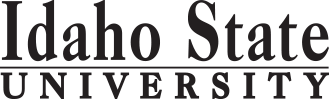                                                                                                                                                                                                 Form Revised 1.24.2018Course Subject and TitleCr. Min. Grade*GE, UU or UM**Sem. OfferedPrerequisiteCo RequisiteSemester OneSemester OneSemester OneSemester OneSemester OneSemester OneSemester OneESET 0100:  Introduction to Engineering Technology1C-F, S, DESET 0100LESET 0100L: Introduction to Engineering Technology Laboratory1C-F, S, DESET 0110ESET 0121: Basic Electricity and Electronics AND ESET 121L:  Basic Electricity and Electronics Lab (Recommended)ORESET 0101: Electrical Circuits I AND ESET 0102: Electrical Circuits II 710C-C-F, DESET 0121LESET 0140: Applied Technical Intermediate Algebra (Recommended)ORESET 0141: Applied Mathematics I AND ESET 0142: Applied Mathematics 014258C-C-F, DESET 0181: Information Technology Fundamentals3C-F, DTotal17Semester TwoSemester TwoSemester TwoSemester TwoSemester TwoSemester TwoSemester TwoESET Elective: ESET 0120: Introduction to Energy Systems (Recommended)2C-F, S, DESET 0120LESET Elective: ESET 0120L: Introduction to Energy Systems Lab (Recommended)1C-F, S, DESET 0120ESET Elective: ESET 0122: Electrical Systems and Motor Control Theory (Recommended)3C-S, DESET 0121ESET 0122LESET Elective: ESET 0122L: Electrical Systems and Motor Control Theory Lab (Recommended)1C-S, DESET 0121LESET 0122LPHYS 1101: Elements of Physics3C-GEF, SPHYS 1101L: Elements of Physics Lab1C-GEF, SENGL 1101: English Composition3C-GEF, SMATH 1153:  Introduction to StatisticsorMath 1160:  Applied CalculusorMath 1170:  Calculus I334C-GEF, STotal17-18Semester ThreeSemester ThreeSemester ThreeSemester ThreeSemester ThreeSemester ThreeSemester ThreeESET Elective: ESET 0223: Digital Control Theory (Recommended)2C-F, S, DESET Elective: ESET 0227: Digital Control Systems Laboratory (Recommended)1C-F, S, DESET Elective: ESET 0242: Practical Process Measurements and Control (Recommended)2C-F, DESET 0282A: Introduction to Network Security1C-F, DESET 0282B: Introduction to Network Security2C-F, DESET 0283: Information Security Design3C-F, DESET 0284: Risk Management for Critical Data Systems3C-F, DESET 0289: Capstone orESET 0297: Internship3C-DTotal17Semester FourSemester FourSemester FourSemester FourSemester FourSemester FourSemester FourESET 0281: Defending Critical Infrastructure & Cyber Physical Systems3C-S, DESET 0286: Critical Network Security3C-S, DESET 0287: Professional Certification3C-S, DESET 0289: Capstone orESET 0297: Internship3C-DCOMM 1101: Principles of Speech3C-GEF, SGE: Objective 63C-GEF, STotal                                              18*GE=General Education Objective, UU=Upper Division University, UM= Upper Division Major**See Course Schedule section of Course Policies page in the e-catalog (or input F, S, Su, etc.)*GE=General Education Objective, UU=Upper Division University, UM= Upper Division Major**See Course Schedule section of Course Policies page in the e-catalog (or input F, S, Su, etc.)*GE=General Education Objective, UU=Upper Division University, UM= Upper Division Major**See Course Schedule section of Course Policies page in the e-catalog (or input F, S, Su, etc.)*GE=General Education Objective, UU=Upper Division University, UM= Upper Division Major**See Course Schedule section of Course Policies page in the e-catalog (or input F, S, Su, etc.)*GE=General Education Objective, UU=Upper Division University, UM= Upper Division Major**See Course Schedule section of Course Policies page in the e-catalog (or input F, S, Su, etc.)*GE=General Education Objective, UU=Upper Division University, UM= Upper Division Major**See Course Schedule section of Course Policies page in the e-catalog (or input F, S, Su, etc.)*GE=General Education Objective, UU=Upper Division University, UM= Upper Division Major**See Course Schedule section of Course Policies page in the e-catalog (or input F, S, Su, etc.)2019-2020 Major RequirementsCRGENERAL EDUCATION OBJECTIVESSatisfy Objectives 1,2,3,5, and 6 GENERAL EDUCATION OBJECTIVESSatisfy Objectives 1,2,3,5, and 6 GENERAL EDUCATION OBJECTIVESSatisfy Objectives 1,2,3,5, and 6 GENERAL EDUCATION OBJECTIVESSatisfy Objectives 1,2,3,5, and 6 GENERAL EDUCATION OBJECTIVESSatisfy Objectives 1,2,3,5, and 6 GENERAL EDUCATION OBJECTIVESSatisfy Objectives 1,2,3,5, and 6 16-17  cr. minMAJOR REQUIREMENTS1. Written English  (6 cr. min)                                ENGL 11011. Written English  (6 cr. min)                                ENGL 11011. Written English  (6 cr. min)                                ENGL 11011. Written English  (6 cr. min)                                ENGL 11011. Written English  (6 cr. min)                                ENGL 11011. Written English  (6 cr. min)                                ENGL 11013ESET 0100:  Introduction to Engineering Technology1ESET 0100L: Introduction to Engineering Technology Laboratory12. Spoken English   (3 cr. min)                               COMM 11012. Spoken English   (3 cr. min)                               COMM 11012. Spoken English   (3 cr. min)                               COMM 11012. Spoken English   (3 cr. min)                               COMM 11012. Spoken English   (3 cr. min)                               COMM 11012. Spoken English   (3 cr. min)                               COMM 11013ESET 0181: Information Technology Fundamentals33. Mathematics      (3 cr. min)   MATH 1153, MATH 1160, or MATH 11703. Mathematics      (3 cr. min)   MATH 1153, MATH 1160, or MATH 11703. Mathematics      (3 cr. min)   MATH 1153, MATH 1160, or MATH 11703. Mathematics      (3 cr. min)   MATH 1153, MATH 1160, or MATH 11703. Mathematics      (3 cr. min)   MATH 1153, MATH 1160, or MATH 11703. Mathematics      (3 cr. min)   MATH 1153, MATH 1160, or MATH 11703-4ESET 0281: Defending Critical Infrastructure and Cyber Physical Systems34. Humanities, Fine Arts, Foreign Lang.    4. Humanities, Fine Arts, Foreign Lang.    4. Humanities, Fine Arts, Foreign Lang.    4. Humanities, Fine Arts, Foreign Lang.    4. Humanities, Fine Arts, Foreign Lang.    4. Humanities, Fine Arts, Foreign Lang.    4. Humanities, Fine Arts, Foreign Lang.    ESET 0282A: Introduction to Network Security I1ESET 0282B: Introduction to Network Security II2ESET 0283: Information System Security Design35. Natural Sciences         (1 lecture, 1 lab; 4 cr. min)5. Natural Sciences         (1 lecture, 1 lab; 4 cr. min)5. Natural Sciences         (1 lecture, 1 lab; 4 cr. min)5. Natural Sciences         (1 lecture, 1 lab; 4 cr. min)5. Natural Sciences         (1 lecture, 1 lab; 4 cr. min)5. Natural Sciences         (1 lecture, 1 lab; 4 cr. min)5. Natural Sciences         (1 lecture, 1 lab; 4 cr. min)ESET 0284: Risk Management for Critical Data Systems3PHYS 1101, PHYS 1101LPHYS 1101, PHYS 1101LPHYS 1101, PHYS 1101LPHYS 1101, PHYS 1101LPHYS 1101, PHYS 1101LPHYS 1101, PHYS 1101L4ESET 0286: Critical Network Security3ESET 0287: Professional Certification3ESET 0289 (Capstone) OR ESTEC 0297 (Internship) (Take twice)66. Behavioral and Social Science        (1 course; 3 cr. min)6. Behavioral and Social Science        (1 course; 3 cr. min)6. Behavioral and Social Science        (1 course; 3 cr. min)6. Behavioral and Social Science        (1 course; 3 cr. min)6. Behavioral and Social Science        (1 course; 3 cr. min)6. Behavioral and Social Science        (1 course; 3 cr. min)6. Behavioral and Social Science        (1 course; 3 cr. min)Choose a minimum of 7 creditsAny course that fills this Objective Any course that fills this Objective Any course that fills this Objective Any course that fills this Objective Any course that fills this Objective Any course that fills this Objective 3ESET 0121: Basic Electricity and Electronics AND ESET 121L:  Basic Electricity and Electronics Lab (Recommended)ORESET 0101: Electrical Circuits I AND ESET 0102: Electrical Circuits II 710Choose a minimum of 5 creditsOne Course from EITHER Objective 7 OR  8                    One Course from EITHER Objective 7 OR  8                    One Course from EITHER Objective 7 OR  8                    One Course from EITHER Objective 7 OR  8                    One Course from EITHER Objective 7 OR  8                    One Course from EITHER Objective 7 OR  8                    One Course from EITHER Objective 7 OR  8                    ESET 0140: Applied Technical Intermediate Algebra (Recommended)ORESET 0141: Applied Mathematics I AND ESET 0142: Applied Mathematics 0142587. Critical Thinking7. Critical Thinking7. Critical Thinking7. Critical Thinking7. Critical Thinking7. Critical ThinkingESET Elective Courses: Choose a minimum of 12 credits8. Information Literacy   8. Information Literacy   8. Information Literacy   8. Information Literacy   8. Information Literacy   8. Information Literacy   ESET 0120: Introduction to Energy Systems29. Cultural Diversity                                                             9. Cultural Diversity                                                             9. Cultural Diversity                                                             9. Cultural Diversity                                                             9. Cultural Diversity                                                             9. Cultural Diversity                                                             9. Cultural Diversity                                                             ESET 0120L: Introduction to Energy Systems Laboratory1ESET 0122: Electrical Systems and Motor Control Theory3General Education Elective to reach 36 cr. min.                        (if necessary)General Education Elective to reach 36 cr. min.                        (if necessary)General Education Elective to reach 36 cr. min.                        (if necessary)General Education Elective to reach 36 cr. min.                        (if necessary)General Education Elective to reach 36 cr. min.                        (if necessary)General Education Elective to reach 36 cr. min.                        (if necessary)General Education Elective to reach 36 cr. min.                        (if necessary)ESET 0122L:  Electrical Systems and Motor Control Theory Laboratory1ESET 0220: Thermal Cycles and Heat Transfer2                                                                                                  Total GE                                                                                                  Total GE                                                                                                  Total GE                                                                                                  Total GE                                                                                                  Total GE                                                                                                  Total GE16-17ESET 0221: Boiler Reactor and Turbine Principles2Undergraduate Catalog and GE Objectives by Catalog Year Undergraduate Catalog and GE Objectives by Catalog Year Undergraduate Catalog and GE Objectives by Catalog Year Undergraduate Catalog and GE Objectives by Catalog Year Undergraduate Catalog and GE Objectives by Catalog Year Undergraduate Catalog and GE Objectives by Catalog Year Undergraduate Catalog and GE Objectives by Catalog Year ESET 0222: Process Control Theory3Undergraduate Catalog and GE Objectives by Catalog Year Undergraduate Catalog and GE Objectives by Catalog Year Undergraduate Catalog and GE Objectives by Catalog Year Undergraduate Catalog and GE Objectives by Catalog Year Undergraduate Catalog and GE Objectives by Catalog Year Undergraduate Catalog and GE Objectives by Catalog Year Undergraduate Catalog and GE Objectives by Catalog Year ESET 0223: Digital Control Theory2ESET 0226: Process Control Devices Laboratory1ESET 0227: Digital Control Systems Laboratory 1ESET 0242: Practical Process Measurement and Control2MAP Credit SummaryMAP Credit SummaryMAP Credit SummaryMAP Credit SummaryMAP Credit SummaryCRCRESET 0245: Fundamentals of Heat Exchange2Major Major Major Major Major 53-5953-59ESET 0251: Reactor Theory Safety and Design4General Education General Education General Education General Education General Education 16-1716-17ESET 0292: Electrical Engineering Technology I7Free Electives to reach 120 creditsFree Electives to reach 120 creditsFree Electives to reach 120 creditsFree Electives to reach 120 creditsFree Electives to reach 120 credits--ESET 0292L: Electrical Engineering Technology I Laboratory5                                                                                     TOTAL                                                                                     TOTAL                                                                                     TOTAL                                                                                     TOTAL                                                                                     TOTAL69-7669-76INST 0281: Electrical Automation Theory8INST 0282: Electrical Automation Laboratory5Graduation Requirement Minimum Credit ChecklistGraduation Requirement Minimum Credit ChecklistGraduation Requirement Minimum Credit ChecklistConfirmedConfirmedConfirmedConfirmedMinimum 36 cr. General Education Objectives (15 cr. AAS)Minimum 36 cr. General Education Objectives (15 cr. AAS)Minimum 36 cr. General Education Objectives (15 cr. AAS)Minimum 16 cr. Upper Division in Major (0 cr.  Associate)Minimum 16 cr. Upper Division in Major (0 cr.  Associate)Minimum 16 cr. Upper Division in Major (0 cr.  Associate)Minimum 36 cr. Upper Division Overall (0 cr.  Associate)Minimum 36 cr. Upper Division Overall (0 cr.  Associate)Minimum 36 cr. Upper Division Overall (0 cr.  Associate)Minimum of 120 cr. Total (60 cr. Associate)Minimum of 120 cr. Total (60 cr. Associate)Minimum of 120 cr. Total (60 cr. Associate)Advising NotesAdvising NotesMAP Completion Status (for internal use only)MAP Completion Status (for internal use only)MAP Completion Status (for internal use only)MAP Completion Status (for internal use only)MAP Completion Status (for internal use only)MAP Completion Status (for internal use only)MAP Completion Status (for internal use only)DateDateDateDateDateDateDepartment: TIM 06/18/2019TIM 06/18/2019TIM 06/18/2019TIM 06/18/2019TIM 06/18/2019TIM 06/18/2019CAA or COT:Registrar: 